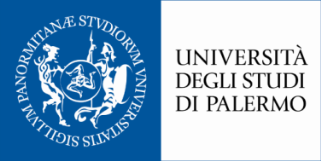 Department of Psychology, Education Sciences And Human Movement                                                                                 Application form 14th “Migrants, Human Rights, Democracy” Summer School(Palermo 8-12 June 2020) PERSONAL DETAILSTitle (Mr/Miss/Mrs/Ms/Dr): …….Family/last name: …………………………………………………………………………………First name(s): ………………………………………………………………………………………Country: …………………………………………………..Date of birth: DD/MM/YYYYEmail address: …………………………………..Nationality (as per your passport): ………………ACADEMIC AND PROFESSIONAL DETAILSPlease give details of your educational background, including current study and degrees achieved:[_] Studying for Bachelor’s Degree[_] Bachelor’s Degree[_] Studying for Master’s Degree[_] Master’s Degree[_] Studying for PhD[_] PhD[_] Other [_]Organization/Affiliation (if any) ……Please give details of your status: Student | Employed | Retired | Academic | Other - Profession: ……ATTACHEMENTSPlease attach to your application:Copy of a valid identity document (I.D. card – Passport);Short CV  Date __________                          		   Signature ___________________________                          